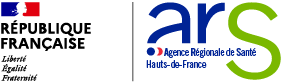 ANNEXE 1 : TABLEAU DES EFFECTIFSCATEGORIES PROFESSIONNELLESCATEGORIES PROFESSIONNELLESCATEGORIES PROFESSIONNELLESEFFECTIFS SALARIESEFFECTIFS SALARIESINTERVENANTS EXTERIEURSINTERVENANTS EXTERIEURSDomaine professionnelEmploisEmploisNombreETPNombreETPDirection / EncadrementDirection / EncadrementDirection / EncadrementAdministration / GestionAdministration / GestionAdministration / GestionMédicalMédicalMédicalParamédicalParamédicalParamédicalEducatifEducatifEducatifTOTALLa convention collective nationale de travail devra être précisée. Le plan de recrutement devra être joint.La convention collective nationale de travail devra être précisée. Le plan de recrutement devra être joint.La convention collective nationale de travail devra être précisée. Le plan de recrutement devra être joint.La convention collective nationale de travail devra être précisée. Le plan de recrutement devra être joint.La convention collective nationale de travail devra être précisée. Le plan de recrutement devra être joint.